Pressemitteilung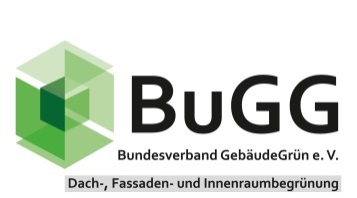 Ergebnisse einer internen BuGG-ProjektgruppeNeu: BuGG-Broschüre „Grüne Innovation Innenraumbegrünung“Mit der neuen BuGG-Broschüre „Grüne Innovation Innenraumbegrünung“ greift der Bundesverband GebäudeGrün e.V. (BuGG) ein aktuelles Thema auf und stellt allen Baubeteiligten ein praxisorientiertes Informationswerkzeug für Planung und Ausführung von begrünten Innenräumen zur Verfügung. „Grüne Innovationen Innenraumbegrünung“ richtet sich an Bauende, Planende und Ausführende. Die neue Broschüre vervollständigt die BuGG-Serie „Grüne Innovationen“, zu der es schon die Schwerpunktthemen „Dachbegrünung“ und „Fassadenbegrünung“ gibt.In „Grüne Innovationen Innenraumbegrünung“ werden die vielen positiven Effekte und die verschiedenen Formen (Gefäße, Beete, Vertikalbegrünungen) von Innengrün beschrieben und erste Hinweise zu den konstruktiven und vegetationstechnischen Entscheidungsparametern, Beachtenswertes zur Fehlervermeidung, gewerkeübergreifenden Ablauf der Installation und zur Pflege und Wartung gegeben. Eine Doppelseite mit Fotos ausgeführter Praxisbeispiele ergänzt zum Abschluss die Fachinformation.Die Bearbeitung der neuen BuGG-Broschüre erfolgte durch die BuGG-Projektgruppe „Innenraumbegrünung“ mit Felix Mollenhauer und Laura Vötig (beide Bundesverband GebäudeGrün e.V.), Ben Brucker (flor design Wand), Beatrice Schötz (LandSchafftRaum), Prof. Dr. Karl-Heinz Strauch, Tobias Fürst (Linea Futura), Dr. Michaela Reim (ZAE Bayern) und Dr. Martin Upmeier (Zeobon).Die 12 Seiten umfassende Broschüre kann kostenlos als PDF heruntergeladen werden und ist auch als Drucksache erhältlich. https://www.gebaeudegruen.info/kontakt/prospektanforderungFotos/AbbildungenAbb. 1: Neu erschienen: „Grüne Innovation Innenraumbegrünung“.Quelle: Bundesverband Gebäudegrün e.V.Abb. 2: Innenraumbegrünungen sorgen für eine besondere Atmosphäre.Quelle: Bundesverband Gebäudegrün e.V.Autor/AnsprechpartnerDr. Gunter MannBundesverband GebäudeGrün e. V. (BuGG)Albrechtstraße 1310117 BerlinTelefon: +49 30 / 40 05 41 02
E-Mail: info@bugg.de www.gebaeudegruen.infoBerlin, den 06.12.2022